РОССИЙСКАЯ ФЕДЕРАЦИЯИРКУТСКАЯ ОБЛАСТЬМАМСКО-ЧУЙСКИЙ РАЙОНЛУГОВСКОЕ ГОРОДСКОЕ ПОСЕЛЕНИЕАДМИНИСТРАЦИЯПОСТАНОВЛЕНИЕ10 января 2022 г.                                                                                                 № 1П. Луговский  О ВНЕСЕНИИ ИЗМЕНЕНИЙ В ПОСТАНОВЛЕНИЕ АДМИНИСТРАЦИИ ЛУГОВСКОГО ГОРОДСКОГО ПОСЕЛЕНИЯ ОТ 16 ДЕКАБРЯ 2019 ГОДА №79 	 В соответствии с Указом Губернатора Иркутской области от 11 декабря 2019 г.  № 306-уг «О внесении в Положение об оплате труда работников, замещающих должности, не являющиеся должностями государственной гражданской службы Иркутской области, и вспомогательного персонала органов государственной власти Иркутской области и иных государственных органов Иркутской области», руководствуясь статьей 135 Трудового кодекса Российской Федерации, администрация Луговского городского поселенияПОСТАНОВЛЯЕТ:1. Внести изменения в приложения к постановлению администрации Луговского городского поселения от 16 декабря 2019 года № 79 «Об утверждении положения об оплате труда работников, замещающих должности, не являющиеся должностями муниципальной службы, и вспомогательного персонала администрации Луговского городского поселения».1.1. пункт 5. приложения изложить в новой редакции:«п. 5. Должностные оклады работников, замещающих должности, не являющиеся должностями муниципальной службы, устанавливаются в следующих размерах:Наименования должностей работников являются обобщающими, в штатном расписании допускается их конкретизация через указание на выполняемые функции».1.2. пункт 13. приложения изложить в новой редакции:«п.13. Размеры должностных окладов вспомогательного персонала устанавливаются в зависимости от присвоенных им квалификационных разрядов в соответствии с Единым тарифно-квалификационным справочником работ и профессий рабочих в следующих размерах:2. Главу 8. «Размер, порядок и условия единовременной выплаты при предоставлении ежегодного оплачиваемого отпуска работникам замещающих должности, не являющиеся должностями муниципальной службы и вспомогательного персонала администрации Луговского городского поселения» отменить, изложив её в новой редакции:«Глава 8. «Применение повышающих коэффициентов работникам замещающих должности, не являющиеся должностями муниципальной службы, и вспомогательного персонала администрации Луговского городского поселения»8.1. К должностным окладам работникам замещающих должности, не являющиеся должностями муниципальной службы и вспомогательного персонала повышающие коэффициенты устанавливаются в следующих размерах:8.2. К должностным окладов вспомогательного персонала в зависимости от присвоенных им квалификационных разрядов повышающие коэффициенты устанавливаются в следующих размерах:3. Постановление администрации Луговского городского поселения от 26.01.2021 г. № 6 «О внесение изменений в постановлении администрации Луговского городского поселения от 16 декабря 2019 года № 79» считать утратившим силу.4. Муниципальному служащему, ответственному за кадровую работу в администрации Луговского городского поселения ознакомить соответствующих работников с настоящим постановлением под роспись.          5. Настоящее постановление вступает в силу со дня его официального опубликования в газете «Наш дом» и размещению на официальном сайте Администрации Луговского городского поселения lugovka.irkmo.ru и распространяется на правоотношения, возникшие с 1 января 2022 года. 6.  Контроль за исполнением настоящего постановления оставляю за собой.Глава Луговского муниципального образования					А. А. Попов     РОССИЙСКАЯ ФЕДЕРАЦИЯИРКУТСКАЯ ОБЛАСТЬМАМСКО-ЧУЙСКИЙ РАЙОНЛУГОВСКОЕ ГОРОДСКОЕ ПОСЕЛЕНИЕАДМИНИСТРАЦИЯПОСТАНОВЛЕНИЕ10 января 2022 г.                                                                                      № 2П. Луговский  О ДиФФеренциации заработной платы работников, замещающих должности, не являющиеся должностями муниципальной службы, и вспомогательного персонала АДМИНИСТРАЦИИ ЛУГОВСКОГО ГОРОДСКОГО ПОСЕЛЕНИЯ 	В связи с увеличением минимального размера оплаты труда, во исполнение Указа Губернатора Иркутской области от 8 ноября 2018 года  № 231-уг «О дифференциации заработной платы работников государственных и муниципальных учреждений в Иркутской области», руководствуясь приказом Министерства труда и занятости Иркутской области от 30 ноября 2018 года № 66-мпр «Об установлении рекомендуемых минимальных размеров дифференциации заработной платы и рекомендуемых минимальных размеров окладов (должностных окладов), ставок заработной платы работников государственных учреждений Иркутской области»           1.Установить с 1 января 2022 года минимальные размеры дифференцированной заработной платы работникам, замещающих должности, не являющиеся должностями муниципальной службы и вспомогательного персонала администрации Луговского городского поселения по профессионально-квалификационным группам, (прилагаются).            2.Применять установленные минимальные размеры дифференцированной заработной платы в отношении работников, не определенных Указами Президента Российской Федерации от 7 мая 2012 года № 597 «О мероприятиях по реализации государственной социальной политики».         3.Работнику централизованной бухгалтерии обеспечивать дифференциацию заработной платы работников за счет пересмотра системы стимулирующих выплат с учетом оценки эффективности и результативности деятельности работников.4.  Муниципальному служащему, ответственному за кадровую работу в администрации Луговского городского поселения ознакомить соответствующих работников с настоящим постановлением под роспись.5. Настоящее постановление вступает в силу со дня его официального опубликования в газете «Наш дом» и размещению на официальном сайте Администрации Луговского городского поселения lugovka.irkmo.ru и распространяется на правоотношения, возникшие с 1 января 2022 года. 6.  Контроль за исполнением настоящего постановления оставляю за собой.Глава Луговского муниципального образования					А. А. Попов                                                            РОССИЙСКАЯ ФЕДЕРАЦИЯИРКУТСКАЯ ОБЛАСТЬМАМСКО-ЧУЙСКИЙ РАЙОН АДМИНИСТРАЦИЯЛУГОВСКОГО ГОРОДСКОГО ПОСЕЛЕНИЯПОСТАНОВЛЕНИЕп. Луговский10.01.2022г                                                                                                                            №3ОБ ОРГАНИЗАЦИИ ОБУЧЕНИЯ НАСЕЛЕНИЯ, НАСФИ СЛУЖБ В ОБЛАСТИ ГРАЖДАНСКОЙ ОБОРОНЫ, ЗАЩИТЫ ОТ ЧРЕЗВЫЧАЙНЫХ СИТУАЦИЙ ПРИРОДНОГО И ТЕХНОГЕННОГО ХАРАКТЕРА НА ТЕРРИТОРИИ ЛУГОВСКОГО МУНИЦИПАЛЬНОГО ОБРАЗОВАНИЯВ 2022 ГОДУВ целях совершенствования подготовки органов управления, сил гражданской обороны единой государственной системы предупреждения и ликвидации чрезвычайных ситуаций к действиям по предназначению на территории Луговского муниципального образования. Руководствуясь требованиями Федерального закона от 21.12.1994г. № 68-ФЗ «О защите населения и территорий от чрезвычайных ситуаций природного и техногенного характера», постановлением Правительства Российской Федерации от 02.04.2010г. № 65-пп «Об организации подготовки населения способам защиты и действиям в чрезвычайных ситуациях». В соответствии с приказом МЧС России от 14.11.2008г. № 687 «Об утверждении Положения об организации и ведении гражданской обороны в муниципальных образованиях и организациях», распоряжением Правительства Иркутской области от 20.06.2012г. № 299-РП «Об организации подготовки и обучения населения в области гражданской обороны» и Организационно-методических указаний по подготовке населения Иркутской области в области гражданской обороны, защиты от чрезвычайных ситуаций, обеспечения пожарной безопасности и безопасности на водных объектах, руководствуясь Уставом Луговского муниципального образования, администрация Луговского городского поселения.  ПОСТАНОВЛЯЕТ:Утвердить  рекомендуемую  тематику  и  расчет  часов  учебных  занятий для обучения работающего населения (Приложение №1), неработающего населения (Приложение №2) и нештатных аварийно-спасательных формирований (НАСФ) (Приложение №3).Учебный год начать с 02 февраля и окончить 27 ноября 2022 года.Главной задачей на 2022г. считать:-  совершенствование  знаний, навыков и умений, направленных на реализацию единой системы подготовки населения в области гражданской обороны и защиты от чрезвычайных ситуаций природного и техногенного характера с учетом обучения населения вопросам пожарной безопасности и безопасности людей на водных объектах;      - снижение рисков и смягчение последствий чрезвычайных ситуаций природного и техногенного характера, обеспечение пожарной безопасности и безопасности на водных объектах;      - совершенствование способов защиты от чрезвычайных ситуаций и от опасностей, возникающих при ведении военных действий или вследствие этих действий;      - соблюдение порядка действий по сигналам оповещения;      - отработку приемов оказания первой медицинской помощи;      - соблюдение правил пользования коллективными и индивидуальными средствами защиты. Руководителям  организаций,  учреждений   всех  форм  собственности  на  территории Луговского городского поселения:3.1.издать приказы о порядке подготовки руководящего состава, рабочих, служащих учреждений и организаций в области гражданской обороны и защиты от чрезвычайных ситуаций в соответствии с Приложением №1;3.2.итоговые доклады о проведении занятий и состоянии подготовки в области гражданской обороны и защиты от чрезвычайных ситуаций природного и техногенного характера предоставить в администрацию Луговского городского поселения к 30.06.2022г. и 25.11.2022г.Руководителям   нештатных   аварийно-спасательных   формирований:4.1.издать приказы о порядке обучения личного состава НАСФ в области гражданской обороны и защиты населения и территорий от чрезвычайных ситуаций природного и техногенного характера;4.2.основное внимание при обучении уделить действиям по обеспечению защиты от опасностей, возникающих при чрезвычайных ситуациях природного и техногенного характера, направить усилия на повышение уровня практических навыков;4.3.в ходе учений и тренировок отрабатывать приемы и способы действий, вырабатывать необходимые морально-психологические качества населения и личного состава аварийно-спасательных формирований, требуемые в условиях защиты от опасностей в соответствии с Приложением №3.Специалисту  1  категории  по молодежной политике, благоустройству, МОБ, ГО, ЧС и ПБ (Баязитову Р.И.):5.1.разработать План основных мероприятий в области гражданской обороны, предупреждения и ликвидации чрезвычайных ситуаций, обеспечения пожарной безопасности и безопасности людей на водных объектах на 2022учебный год;5.2.организовать эффективный контроль за организацией и ходом обучения населения, а также полнотой и качеством разработки организационных, планирующих и отчетных документов по обучению всех категорий населения; 5.3.провести обучение неработающего населения в области гражданской обороны и защиты населения от чрезвычайных ситуаций природного и техногенного характера в соответствии с Приложением №2.Рекомендовать начальнику структурного подразделения МКОУ «Луговская СОШ» «Детский сад «Солнышко» (Поповой М.В.) взять под контроль ведение в дошкольном учреждении курса программы «Основы безопасности жизнедеятельности детей старшего дошкольного возраста»; директору МКОУ «Луговская СОШ» (Сафоновой Г.Н.) в общеобразовательном учреждении программы курса «ОБЖ второго поколения» для учащихся 5-11 классов. Заключительный этап занятий с учащимися по курсу «ОБЖ» провести в «День защиты детей».7. Опубликовать настоящее постановление в установленном порядке.  8.  Контроль за исполнение данного постановления возложить на специалиста 1 категории по молодёжной политике, благоустройству, МОБ, ГО, ЧС и ПБ (Баязитова Р.И.).     Глава Луговского городского поселения                                                           А.А.ПоповПриложение №1к постановлению администрации поселенияот 10.01.2022г. №3 РЕКОМЕНДУЕМАЯ ТЕМАТИКА И РАСЧЕТ ЧАСОВ УЧЕБНЫХ ЗАНЯТИЙ ДЛЯ ОБУЧЕНИЯ РАБОТАЮЩЕГО НАСЕЛЕНИЯ В ОБЛАСТИ ГРАЖДАНСКОЙ ОБОРОНЫ И ЗАЩИТЫ ОТ ЧС ПРИРОДНОГО И ТЕХНОГЕННОГО ХАРАКТЕРА.Примечание:Руководителям ГО организаций предоставляется право с учётом местных физико-географических условий, специфики производства, особенностей контингента обучаемых, степени усвоения ранее изученных вопросов и других факторов корректировать расчёт времени, отводимого на изучение отдельных тем, уточнять формы и методы проведения занятий, а также содержание, без сокращения общего колличества часов, предусмотренного настоящей Примерной тематикой. Эти изменения, а также разбивка тем на отдельные занятия должны найти отражение в рабочих программах, разрабатываемых в организациях.Приложение №2к постановлению администрации поселенияот 10.01.2022г. №3 РЕКОМЕНДУЕМАЯ ТЕМАТИКА УЧЕБНЫХ ЗАНЯТИЙ ДЛЯ ПОДГОТОВКИ НЕРАБОТАЮЩЕГО НАСЕЛЕНИЯ ПО ГРАЖДАНСКОЙ ОБОРОНЕ И ДЕЙСТВИЯМ В ЧРЕЗВЫЧАЙНЫХ СИТУАЦИЯХ.1.Обязанности населения по гражданской обороне и действиям в чрезвычайных ситуациях.2.Оповещение о чрезвычайных ситуациях. Действия населения по предупредительному сигналу «Внимание всем!» и речевым информациям управлений по делам гражданской обороны и чрезвычайным ситуациям.3.Действия населения при стихийных бедствиях, авариях и катастрофах.4.Действия населения при обеззараживании территорий, зданий и сооружений, рабочих мест, одежды и обуви. Санитарная обработка людей.5.Действия населения в зонах радиоактивного загрязнения. Режим радиационной защиты и поведения.6.Агрессивные химические отравляющие вещества (аммиак, хлор). Их воздействие на организм человека. Предельно допустимые и поражающие концентрации.7.Средства коллективной и индивидуальной защиты населения.8.Порядок заполнения защитных сооружений и пребывание в них. Порядок эвакуации из защитных сооружений.9.Повышение защитных свойств дома (квартиры) от проникновеня радиоактивной пыли и агрессивных химических отравляющих веществ.10.Защита населения путем эвакуации. Порядок проведеня эвакуации.11.Выполнение противопожарных мероприятий. Локализация и тушение пожаров.12.Медицинские средства индивидуальной защиты населения.13.Оказание само- и взаимопомощи при ранениях, кровотечениях, переломах, ожогах. Основы ухода за больными.14.Особенности защиты детей. Обязанности взрослого населения по её организации. 15.Зищита продуктов питания, фуража, воды от заражения радиоактивными, отравляющими веществами и бактериальными средствами.16.Организация защиты сельскохозяйственных животных и растений от заражения. Обсервация и карантин.17.Правила поведения населения при проведении изоляционно-ограничительных мероприятий.18.Морально-психологическая подготовка населения к действиям в ЧС.Примечание:Обучение проводить в объёме 12 часов. В рекомендуемой тематике указаны основные темы, подлежащие изучению. В зависимости от специфики отрасли экономики, особенностей производства и местных условий соответствующим руководителям ГО разрешается вносить изменения и дополнения в наименование тем.Приложение №3к постановлению администрации поселенияот 10.01.2022г. №3 РЕКОМЕНДУЕМАЯ ТЕМАТИКА И РАСЧЕТ ЧАСОВ УЧЕБНЫХ ЗАНЯТИЙ ДЛЯ ОБУЧЕНИЯ ЛИЧНОГО СОСТАВА НЕШТАТНЫХ АВАРИЙНО-СПАСАТЕЛЬНЫХ ФОРМИРОВАНИЙ (НАСФ).НАИМЕНОВАНИЕ ТЕМ И РАСЧЕТ ЧАСОВ СПЕЦИАЛЬНОЙ ПОДГОТОВКИ ЛИЧНОГО СОСТАВА НАСФ.Примечание: Обучение л/с НАСФ планируется и проводится в рабочее время в объёме 14 часов.Темы базовой подготовки л/с формирований ГО отрабатываются в полном объеме (14 часов) как формированиями общего назначения, так и формированиями служб ГО. Замена тем, уменьшение общего количества часов для их отработки не допускается.Темы специальной подготовки отрабатываются с учётом предназначения личного состава НАСФ. Конкретные темы специальной подготовки определяются соответствующими руководителями ГО.Форма проверки знаний: проверка знаний осуществляется в ходе проведения опроса или тестирования, а также в ходе проведения учений и тренировок по оценке действия формирования в целом. Проверку знаний личного состава НАСФ должны в обязательном порядке проводить руководитель занятия или командир НАСФ.        Минимальные размеры дифференцированной заработной платы работников администрации Луговского городского поселения на 2022 годРОССИЙСКАЯ ФЕДЕРАЦИЯИРКУТСКАЯ ОБЛАСТЬМАМСКО-ЧУЙСКИЙ РАЙОНЛУГОВСКОЕ ГОРОДСКОЕ ПОСЕЛЕНИЕАДМИНИСТРАЦИЯПОСТАНОВЛЕНИЕ10.01.2022 г.                                                                                                            № 4п. Луговский ОБ УТВЕРЖДЕНИИ РАСХОДНЫХ ОБЯЗАТЕЛЬСТВ ПО ФИНАНСИРОВАНИЮ МЕРОПРИЯТИЙ ПЕРЕЧНЯ ПРОЕКТОВ НАРОДНЫХ ИНИЦИАТИВ, ПОРЯДКА ОРГАНИЗАЦИИ РАБОТЫ ПО ИХ РЕАЛИЗАЦИИ И РАСХОДОВАНИЯ БЮДЖЕТНЫХ СРЕДСТВ ЛУГОВСКОГО ГОРОДСКОГО ПОСЕЛЕНИЯ НА 2022 ГОД В соответствии с Федеральным законом от 06.10.2003 г. № 131-ФЗ «Об общих принципах организации органов местного самоуправления в Российской Федерации», руководствуясь Законом Иркутской области от 16 декабря 2021 года № 130-ОЗ «Об областном бюджете на 2022 год и на плановый период 2023 и 2024 годов», Положением о предоставлении субсидий из областного бюджета местным бюджетам в целях софинансирования расходных обязательств муниципальных образований Иркутской области на реализацию мероприятий перечня проектов народных инициатив, утвержденным постановлением Правительства Иркутской области от 14 февраля 2019 года № 108-пп , Уставом Луговского муниципального образования, решением собрания схода граждан Луговского городского поселения от 24.12.2021 г., администрация Луговского городского поселения.ПОСТАНОВЛЯЕТ:1. Утвердить прилагаемый Порядок организации работы и расходования в 2022 году бюджетных средств из областного и местного бюджетов на реализацию мероприятий перечня проектов народных инициатив в Луговском муниципальном образовании (Приложение № 1)2. Утвердить прилагаемый Перечень проектов народных инициатив в Луговском муниципальном образовании Мамско-Чуйского района в 2022 году (Приложение № 2) и включить расходные обязательства на реализацию мероприятий указанного Перечня в реестр расходных обязательств предусмотренного объема.    3. Ответственными исполнителями за реализацию проектов народных инициатив и подготовкой отчета об использовании субсидии из областного бюджета и предоставление его в срок до 1 февраля 2023 года в Министерство экономического развития Иркутской области возложить на главного специалиста по экономическим вопросам Прокопчеву Е.А. и ведущего специалиста по жилищно-коммунальному хозяйству и социальным вопросам Токарчук Н. Н.4.Заключить договора поставки с поставщиком на приобретение и доставку товарно-материальных ценностей, указанных в Приложении 2 к постановлению, в соответствии с Федеральным законом от 05.04.2013г. №44-ФЗ «О контрактной системе в сфере закупок товаров, работ, услуг для обеспечения государственных и муниципальных нужд».     5. Настоящее постановление подлежит опубликованию в установленном порядке.    6. Контроль за исполнением данного постановления оставляю за собой.Глава Луговского городского поселения                                                       А. А. ПоповПриложение № 1     Утвержден постановлением администрации Луговского городского поселения от 10.01.2022 года № 4ПОРЯДОКОРГАНИЗАЦИИ РАБОТЫ И РАСХОДОВАНИЯ В 2022 ГОДУ ДЕНЕЖНЫХ СРЕДСТВ ИЗ ОБЛАСТНОГО И МЕСТНОГО БЮДЖЕТОВ НА РЕАЛИЗАЦИЮ МЕРОПРИЯТИЙ ПЕРЕЧНЯ ПРОЕКТОВ НАРОДНЫХ ИНИЦИАТИВ В ЛУГОВСКОМ ГОРОДСКОМ ПОСЕЛЕНИИ1. Настоящий Порядок организации работы по реализации мероприятий Перечня проектов народных инициатив Луговского городского поселения  в 2022 году разработан в соответствии с протоколом собрания схода граждан от 24.12.2021 г. «О рассмотрении мероприятий для включения в перечень проектов народных инициатив на 2022 год по полномочиям Луговского городского поселения" и определяет процедуры организации работ по реализации мероприятий Перечня проектов народных инициатив в 2022 году (далее - мероприятия Перечня).2. Реализация мероприятий Перечня осуществляется главными распорядителями бюджетных средств (далее - ГРБС) в размере субсидии, предоставленной из областного бюджета бюджету Луговского городского поселения в целях софинансирования расходов, связанных с реализацией мероприятий перечня проектов народных инициатив (далее - субсидия), а также за счет средств бюджета Луговского городского поселения.3. Средства на реализацию мероприятий Перечня предоставляются получателям бюджетных средств (далее - исполнитель мероприятий Перечня) в соответствии со сводной бюджетной росписью бюджета Луговского городского поселения на 2022 год в пределах доведенных лимитов бюджетных обязательств в порядке, установленном для исполнения бюджета Луговского городского поселения по расходам.4. Перечисление средств с лицевых счетов исполнителей мероприятий Перечня на счета подрядных организаций производится в соответствии с действующим порядком исполнения бюджета Луговского городского поселения по расходам и источникам финансирования дефицита бюджета на основании следующих документов:- муниципальные контракты на выполнение работ, оказание услуг, заключенные в соответствии с Федеральным законом от 05.04.2013 N 44-ФЗ "О контрактной системе в сфере закупок товаров, работ, услуг для обеспечения государственных и муниципальных нужд" (далее - муниципальные контракты);- документов, подтверждающих возникновение денежных обязательств по оплате выполненных работ в соответствии с условиями заключенных муниципальных контрактов и действующим законодательством (счета, счета-фактуры, акта выполненных работ, акта приема-передачи и иные документы).5. Администрация Луговского городского поселения направляет в Отдел экономики и труда администрации Мамско-Чуйского района информацию о ходе реализации мероприятий Перечня, а также итоговый отчет о реализации мероприятий. Приложение № 2Утвержден постановлением администрации Луговского городского поселения от 10.01.2022 года № 4Перечень проектов народных инициатив на 2022 годРОССИЙСКАЯ ФЕДЕРАЦИЯИРКУТСКАЯ ОБЛАСТЬМАМСКО-ЧУЙСКИЙ РАЙОНЛУГОВСКОЕ ГОРОДСКОЕ ПОСЕЛЕНИЕАДМИНИСТРАЦИЯ           ПОСТАНОВЛЕНИЕ«Об утверждении требований к качеству услуг, предоставляемых согласно гарантированному перечню услуг по погребению стоимости услуг по погребению умерших (погибших) на территории Луговского городского поселения»28.01.2022 года                                                                                                                             № 5п. ЛуговскийРуководствуясь ст.14,  17 Федерального закона от 06.10.2003г. №131-ФЗ «Об общих принципах организации местного самоуправления в Российской Федерации», Федеральным законом от 12.01.1996 года № 8 - ФЗ «О погребении и похоронном деле», статьей 6 Устава Луговского муниципального образования, администрация Луговского городского поселения ПОСТАНОВЛЯЕТ:1. Установить стоимость услуг, оказываемых специализированными службами по вопросам похоронного дела на территории Луговского муниципального образования Мамско-Чуйского района согласно гарантированному перечню услуг по погребению  в соответствии со ст. 9 Федерального закона от 12.01.1996 г. № 8-ФЗ «О погребении и похоронном деле» супругу, близким родственникам, иным родственникам, законному представителю или иному лицу, взявшему на себя обязанность осуществить  погребение,  на территории Луговского городского поселения, согласно приложения № 1.2.Установить стоимость услуг, оказываемых специализированными службами по вопросам похоронного дела на территории Луговского муниципального образования Мамско-Чуйского района в соответствии со ст. 12 Федерального закона от 12.01.1996 г. № 8-ФЗ «О погребении и похоронном деле» при отсутствии супруга, близких родственников, иных родственников либо законного представителя умершего или при невозможности осуществить ими погребение, а также при отсутствии иных лиц, взявших на себя обязанность осуществить погребение, погребение умершего на дому, на улице или в ином месте после установления органами внутренних дел его личности, на территории Луговского городского поселения, согласно приложения № 2. 3. Признать утратившим силу Постановление № 3 от 15.01.2021 года «Об утверждении требований к качеству услуг, предоставляемых согласно гарантированному перечню услуг по погребению стоимости услуг по погребению умерших (погибших) на территории Луговского городского поселения».4. Настоящее постановление подлежит официальному опубликованию в  установленном порядке.5. Настоящее Постановление распространяется на правоотношения возникшие с 01.02.2022 года на территории Луговского муниципального образования Мамско-Чуйского района.                                                                                                                                                                                                                                                                                                                         6. Контроль за исполнением настоящего постановления оставляю за собой.И.о. главы Луговского городского поселения                                                      А.С.ГерасимоваПриложение № 1к постановлениюот 28.01.2022 г. №5  Стоимость услуг, предоставляемых согласно гарантированному перечню услуг по погребению специализированными службами по вопросам похоронного дела супругу, близким родственникам, иным родственникам, законному представителю или иному лицу, взявшему на себя обязанность осуществить погребение, на территории Луговского городского поселения Приложение № 2к Постановлению  от 28.01.2022 г. № 5Стоимость услуг, предоставляемых специализированными службами по вопросам похоронного дела при отсутствии супруга, близких родственников, иных родственников либо законного представителя умершего или при невозможности осуществить ими погребение, а также при отсутствии иных лиц, взявших на себя обязанность осуществить погребение, погребение умершего на дому, на улице или в ином месте после установления органами внутренних дел его личности, на территории Луговского городского поселения         13.01.2022г. № 71РОССИЙСКАЯ ФЕДЕРАЦИЯИРКУТСКАЯ ОБЛАСТЬМАМСКО-ЧУЙСКИЙ РАЙОНЛУГОВСКОЕ ГОРОДСКОЕ ПОСЕЛЕНИЕДУМАПЯТОГО СОЗЫВАРЕШЕНИЕ«О ВНЕСЕНИИ ИЗМЕНЕНИЙ В РЕШЕНИЕ ДУМЫ ЛУГОВСКОГО ГОРОДСКОГО ПОСЕЛЕНИЯ ОТ 24.12.2021 г. № 68 «О БЮДЖЕТЕ ЛУГОВСКОГО ГОРОДСКОГО ПОСЕЛЕНИЯ  НА 2022 ГОД И ПЛАНОВЫЙ ПЕРИОД 2023 -2024 годы»          Рассмотрев проект бюджета  Луговского городского поселения «О внесении изменений в решение Думы Луговского городского поселения от 24.12.2021 г. № 68 «О бюджете Луговского городского поселения на 2022 год и плановый период 2023- 2024 годы» Дума Луговского городского поселенияРЕШИЛА:1.Пункт 1 изложить в новой редакции:«1.Утвердить бюджет  Луговского городского поселения (далее - бюджет поселения)  на  2022 год:общий объем доходов бюджета поселения в сумме 17695,6 тыс. рублей, в том числе по межбюджетным трансфертам из бюджетов других уровней  в сумме 16736,7 тыс. рублей;        общий объем расходов бюджета поселения в сумме 21667,3 тыс. рублей.Дефицит бюджета поселения на 2022 год 3971,7 тыс. рублей (3971,7 тыс. рублей остаток средств на счетах на начало 2022 года) или 0 %2.Приложения № 2,4,6,8,10,11,13 к решению Думы Луговского городского поселения от 24.12.2021 г. № 68 «О бюджете Луговского городского поселения на 2022 год и плановый период 2023-2024 годы» изложить в новой редакции согласно Приложениям 1,2,3,4,5,6,7 к настоящему Решению (прилагаются).3. Настоящее решение подлежит  официальному опубликованию в газете «Наш дом» и размещению на официальном сайте Администрации Луговского городского поселения lugovka.irkmo.ru4. Настоящее Решение вступает в силу со дня официального опубликования.Председатель Думы  Луговского городского поселения                                  И. А. Барсукова	                                        И. о. главы Луговского городского поселения                                                   А. С. ГерасимоваПриложение 2к решению Думы Луговского городского поселенияот 13.01.2021 г. № 71Объявление 21.01.2022 года в клубе «Сибиряк» состоялись публичные слушания по проекту решения Думы Луговского муниципального образования  «О внесении изменений в Устав Луговского муниципального образования» Администрация                                                бесплатноЛуговского городского                                        Тираж: 10 экз.Поселения                                                          Газета выходит по Ответственный редактор:                                 мере накопления материалаГерасимова А.С.                                                             Адрес: 666801п. Луговский,           ул.Школьная,д.11                                                                    28.01.    2022     № 1 Газета для опубликования нормативно –  правовых актов администрации Луговского  городского поселения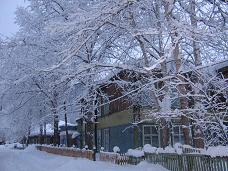 Наименование должностиРазмер должностного оклада, руб. бухгалтер4844,0 секретарь - машинистка4694,0Наименование квалификационного разряда в соответствии с Единым тарифно-квалификационным справочником работ и профессий рабочихРазмер должностного оклада, руб.1 квалификационный разряд4694,02 квалификационный разряд4844,03 квалификационный разряд4992,04 квалификационный разряд5142,0Наименование должностиРазмер повышающего коэффициента % бухгалтер1,074 секретарь - машинистка1,108Наименование квалификационного разряда в соответствии с Единым тарифно-квалификационным справочником работ и профессий рабочихРазмер повышающего коэффициента %1 квалификационный разряд1,1082 квалификационный разряд1,1093 квалификационный разряд1,0554 квалификационный разряд1,026№п/пНаименование темВид занятияКоличествочасов1.Чрезвычайные ситуации, характерные для региона (муниципального образования), присущие им опасности для населения.Лекция22.Сигналы оповещения об опасностях, порядок их доведения до населения и действия по ним работников организаций. Лекция13.Средства коллективной и индивидуальной защиты работников организаций, а также первичные средства пожаротушения, имеющиеся в организации. Порядок и правила их применения и использования. Практическое занятие24.Действия работников организаций по предупреждению аварий, катастроф и пожаров на территории организации и в случае их возникновения.Практическоезанятие35.Действия работников организаций при угрозе и возникновении на территории региона (муниципального образования) чрезвычайных ситуаций природного, техногенного и биолого-социального характера. Практическое занятие36.Действия работников организаций при угрозе террористического акта на территории организации и в случае его совершения. Групповое упражнение37.Способы предупреждения негативных и опасных факторов бытового характера и порядок действий в случае их возникновения. Семинар 28.Правила и порядок оказания первой помощи себе и пострадавшим при несчастных случаях, травмах, отравлениях и ЧС. Основы ухода за больными. Практическоезанятие3Итого:19№п/пНаименование темВид занятияКоличествочасов1.Нормативно-правовые основы функционирования НАСФ. Характеристика возможной обстановки в зоне ответственности НАСФ, возникающей при военных действий или вследствие этих действий, а также при ЧС природного и техногенного характера. Возможные решаемые задачи НАСФ. Лекция12.Действия личного состава при приведении НАСФ в готовность, выдвижении в район выполнения задач и подготовке к выполнению задач. Тактико-специальное занятие43.Правила использования специальной техники, оборудования, снаряжения, инструмента и материалов, находящихся на оснащении НАСФ. Меры безопасности при выполнении задач по предназначению.Практическое занятие44.Приемы и способы выполнения задач, в т.ч. в условиях загрязнения (заражения) местности радиоактивными, отравляющими, аварийно химически опасными веществами и биологическими средствами. Применение приборов радиационной и химической разведки, контроля радиоактивного заражения и облучения. Средства индивидуальной защиты. Действия личного состава НАСФ при проведении специальной обработки. Практическоезанятие45.Психологическая устойчивость сотрудников НАСФ при работе в зоне ЧС.Лекция1Итого:14№п/пНаименование темВидзанятияКоличествочасов1.2.3.4.1.Действия НАСФ при ведении радиационной, химической и биологической разведки и наблюдения.Тактико-специальное занятие62.Действия НАСФ по выполнению противопожарных мероприятий на объекте. Порядок использования средств пожаротушения, состоящих на оснащении НАСФ.Практическое занятие23.Действия НАСФ по тушению пожаров в различных условиях обстановки.Тактико-специальное занятие44.Действия НАСФ по ликвидации последствий аварии на радиационно-, химически-, взрыво- и пожароопасных объектах.Тактико-специальное занятие35.Действия НАСФ по устройству проездов, обрушению неустойчивых зданий и конструкций, по вскрытию заваленных защитных сооружений.Тактико-специальное занятие66.Действия НАСФ по разборке завалов.Тактико-специальное занятие67.Действия НАСФ по проведению АСДНР при ЧС природного характера.Тактико-специальное занятие38.Действия санитарной дружины, санитарного поста, осуществляемые в целях медицинского обеспечения личного состава формирований, персонала объекта экономики и пострадавших.Тактико-специальное занятие6Итого:36Показатели№ строкиПКГ общеотраслевые профессии рабочихПКГ общеотраслевые профессии рабочихПКГ общеотраслевые профессии рабочихПКГ общеотраслевые профессии рабочихПКГ общеотраслевые профессии рабочихПКГ общеотраслевые профессии рабочихПКГ общеотраслевые профессии рабочихПКГ
общеотраслевых должностей руководителей,
специалистов и служащихПКГ
общеотраслевых должностей руководителей,
специалистов и служащихПКГ
общеотраслевых должностей руководителей,
специалистов и служащихПКГ
общеотраслевых должностей руководителей,
специалистов и служащихПКГ
общеотраслевых должностей руководителей,
специалистов и служащихПКГ
общеотраслевых должностей руководителей,
специалистов и служащихПКГ
общеотраслевых должностей руководителей,
специалистов и служащихПКГ
общеотраслевых должностей руководителей,
специалистов и служащихПКГ
общеотраслевых должностей руководителей,
специалистов и служащихПКГ
общеотраслевых должностей руководителей,
специалистов и служащихПКГ
общеотраслевых должностей руководителей,
специалистов и служащихПоказатели№ строкиПКГ "Общеотраслевые профессии рабочих первого уровня"ПКГ "Общеотраслевые профессии рабочих первого уровня"ПКГ "Общеотраслевые профессии рабочих первого уровня"ПКГ "Общеотраслевые профессии рабочих второго уровня"ПКГ "Общеотраслевые профессии рабочих второго уровня"ПКГ "Общеотраслевые профессии рабочих второго уровня"ПКГ "Общеотраслевые профессии рабочих второго уровня"ПКГ "Общеотраслевые должности служащих первого уровня"ПКГ "Общеотраслевые должности служащих первого уровня"ПКГ "Общеотраслевые должности служащих первого уровня"ПКГ "Общеотраслевые должности служащих второго уровня"ПКГ "Общеотраслевые должности служащих второго уровня"ПКГ "Общеотраслевые должности служащих третьего уровня"ПКГ "Общеотраслевые должности служащих третьего уровня"ПКГ "Общеотраслевые должности служащих третьего уровня"ПКГ "Общеотраслевые должности служащих третьего уровня"ПКГ "Общеотраслевые должности служащих четвертого уровня"ПКГ "Общеотраслевые должности служащих четвертого уровня"Показатели№ строки1 квалификационный уровень1 квалификационный уровень1 квалификационный уровень1 квалификационный уровень                                2 квалификационный уровень1 квалификационный уровень1 квалификационный уровень 1 квалификационный уровень 1 квалификационный уровеньПоказатели№ строки1 разряд2 разряд3 разряд3 разряд                                2 квалификационный уровень4 разрядСекретарь -машинисткаБухгалтер размер заработной платы (руб.)130 553,0030 737,0030 938,0030 938,0030991,0030551,0030557,0030557,00№ п/пНаименование мероприятияСрок реализацииОбъем финансирования - всего, руб.в том числе из:в том числе из:Пункт 
статьи ФЗ от 06.10.2003 г.
 № 131-ФЗ «Об общих принципах организации местного самоуправления в Российской Федерации»№ п/пНаименование мероприятияСрок реализацииОбъем финансирования - всего, руб.областного бюджета, руб.местного        бюджета*, руб.Пункт 
статьи ФЗ от 06.10.2003 г.
 № 131-ФЗ «Об общих принципах организации местного самоуправления в Российской Федерации»1Приобретение и доставка стройматериалов для здания котельной № 13 «Центральная»  в п. Луговский (текущий ремонт собственными силами) до 30 декабря 2022 года303 200,00300 000,003 200,0014.1.19             ИТОГО:               ИТОГО:  до 30 декабря 2022 года303 200,00300 000,003 200,00№Перечень услугСтоимость(рублей)1Оформление документов, необходимых для погребениябесплатно2Предоставление и доставка гроба и других предметов, необходимых для погребения      2823,813Перевозка тела (останков) умершего на кладбище 2971,914Погребение3258,46Стоимость услуг всего9054,08№Перечень услугСтоимость1Оформление документов необходимых для погребениябесплатно2.Облачение тела1701,463.Предоставление гроба1741,494.Перевозка тела умершего на кладбище 2931,445Погребение2679,79Стоимость услуг всего9054,08Приложение 1к решению Думы Луговского городского поселенияот 13.01.2022 г. № 71ПРОГНОЗИРУЕМЫЕ ДОХОДЫ БЮДЖЕТА ПОСЕЛЕНИЯНА  2022 ГОД(тыс.руб)Приложение 1к решению Думы Луговского городского поселенияот 13.01.2022 г. № 71ПРОГНОЗИРУЕМЫЕ ДОХОДЫ БЮДЖЕТА ПОСЕЛЕНИЯНА  2022 ГОД(тыс.руб)Приложение 1к решению Думы Луговского городского поселенияот 13.01.2022 г. № 71ПРОГНОЗИРУЕМЫЕ ДОХОДЫ БЮДЖЕТА ПОСЕЛЕНИЯНА  2022 ГОД(тыс.руб)Наименование Код доходовСумма1. НАЛОГОВЫЕ ДОХОДЫ000 1 00 00000 00 0000 000605,7НАЛОГИ НА ПРИБЫЛЬ, ДОХОДЫ000 1 00 00000 00 0000 110450,0Налог на доходы физических лиц18210102000010000110450,0Налог на доходы физических лиц с доходов, источником которых является налоговый агент, за исключением доходов, в отношении которых исчисление и уплата осуществляются в соответствии со статьями 227,227.1 и 228 Налогового кодекса Российской Федерации182 1 01 02010 01 0000 110450,0Налог на доходы физических лиц с доходов, полученных от осушествления деятельности физическими лицами,зарегистрированными в качестве индивидуальных предпринимателей,  нотариусов ,занимающихся частной практикой,адвокатов,учредивших адвокатские кабинеты и других лиц, занимающихся частной практикой в соответствии со ст.227  НК РФ182 1 01 02020 01 0000 1100Налог на доходы физических лиц с доходов, полученных физическими лицами в соответствии со статьей 228 Налогового кодекса Российской Федерации182 1 01 02030 01 0000 1100НАЛОГИ НА ИМУЩЕСТВО000 1 06 00000 00 0000 0000,0Налог на имущество физических лиц, взимаемый по ставкам, применяемым к объектам налогообложения, расположенным в границах городских поселений 182 1 06 01030 13 0000 1100,0Земельный налог с организаций, обладающих земельным участком, расположенным в границах городских поселений182 1 06 06033 13 0000 1100,0Земельный налог с физических лиц, обладающих земельным участком, расположенным в границах городских поселений182 1 06 06043 13 0000 1100,0НАЛОГИ НА ТОВАРЫ (РАБОТЫ,УСЛУГИ), РЕАЛИЗУЕМЫЕ НА ТЕРРИТОРИИ РОССИЙСКОЙ ФЕДЕРАЦИИ000 1 013 00000 00 0000 000155,7Доходы от уплаты акцизов на дизельное топливо, подлежащие распределению между бюджетами субъектов Российской Федерации и местными бюджетами с учетом установленных дифференцированных нормативов отчислений в местные бюджеты100 1 03 02231 01 0000 11070,4Доходы от уплаты акцизов на моторные масла для дизельных и (или) карбюраторных (инжекторных) двигателей, подлежащие распределению между бюджетами субъектов Российской Федерации и местными бюджетами с учетом установленных дифференцированных нормативов отчислений в местные бюджеты100 1 03 02241 01 0000 1100,4Доходы от уплаты акцизов на автомобильный бензин, подлежащие распределению между бюджетами субъектов Российской Федерации и местными бюджетами с учетом установленных дифференцированных нормативов отчислений в местные бюджеты100 1 03 02251 01 0000 11093,7Доходы от уплаты акцизов на прямогонный бензин, подлежащие распределению между бюджетами субъектов Российской Федерации и местными бюджетами с учетом установленных дифференцированных нормативов отчислений в местные бюджеты100 1 03 02261 01 0000 110(-8,82)2. НЕНАЛОГОВЫЕ ДОХОДЫ354,1ДОХОДЫ ОТ ИСПОЛЬЗОВАНИЯ ИМУЩЕСТВА, НАХОДЯЩЕГОСЯ В ГОСУДАРСТВЕННОЙ И МУНИЦИПАЛЬНОЙ СОБСТВЕННОСТИ000 1 11 00000 00 0000 000351,1Доходы, получаемые в виде арендной платы за земельные участки, государственная собственность на которые не разграничена и которые расположены в границах городских поселений, а также средства от продажи права на заключение договоров аренды указанных земельных участков907 1 11 05013 13 0000 1200,1Доходы от сдачи в аренду имущества, находящегося в оперативном управлении органов управления городских поселений и созданных ими учреждений (за исключением имущества муниципальных бюджетных и автономных учреждений)907 1 11 05035 13 0000 120351,0Прочие неналоговые доходы бюджетов городских поселений907 1 17 05050 13 0000 1803,0ИТОГО НАЛОГОВЫХ И НЕНАЛОГОВЫХ ДОХОДОВ959,73. БЕЗВОЗМЕЗДНЫЕ ПОСТУПЛЕНИЯ ИЗ     БЮДЖЕТОВ ДРУГИХ УРОВНЕЙ000200000000000000007604,2Дотации бюджетам городских поселений на выравнивание бюджетной обеспеченности (район)906 2 02 16001 13 0000 1507107,3Дотации бюджетам городских поселений на выравнивание бюджетной обеспеченности (область)907 2 02 15001 13 0000 1500,0Субвенции бюджетам городских поселений на осуществление первичного воинского учета на территориях, где отсутствуют военные комиссариаты907 2 02 35118 13 0000 150196,2Субсидия на реализацию мероприятий перечня проектов народных инициатив907 2 02 29999 13 0000 150300,0Субвенция предоставляемая местному бюджету из фонда компенсаций Иркутской области на определение перечня должностных лиц органов местного самоуправления уполномоченных составлять протоколы об административных правонарушениях предусмотренных отдельными законами Иркутской области об административной ответственности907 2 02 30024 13 0000 1500,7Субсидии из областного бюджета местным бюджетам в целях софинансирования расходных обязательств муниципальных образований Иркутской области на реализацию первоочередных мероприятий по модернизации объектов теплоснабжения и подготовке к отопительному сезону объектов коммунальной инфраструктуры, находящихся в муниципальной собственности907 2 02 29999 13 0000 1509131,7Субсидия бюджетам городских поселений на софинансирование капитальных вложений в объекты муниципальной собственности907 2 02 20077 13 0000 1500Невыясненные поступлени, зачисляемые в бюджеты городских поселений907 1 17  01050 13 0000 1500ИТОГО ДОХОДОВ17695,6РАСПРЕДЕЛЕНИЕ БЮДЖЕТНЫХ АССИГНОВАНИЙ                  ПО РАЗДЕЛАМ И ПОДРАЗДЕЛАМ КЛАССИФИКАЦИИ  РАСХОДОВ БЮДЖЕТОВ НА 2022 ГОДтыс.руб.РАСПРЕДЕЛЕНИЕ БЮДЖЕТНЫХ АССИГНОВАНИЙ                  ПО РАЗДЕЛАМ И ПОДРАЗДЕЛАМ КЛАССИФИКАЦИИ  РАСХОДОВ БЮДЖЕТОВ НА 2022 ГОДтыс.руб.РАСПРЕДЕЛЕНИЕ БЮДЖЕТНЫХ АССИГНОВАНИЙ                  ПО РАЗДЕЛАМ И ПОДРАЗДЕЛАМ КЛАССИФИКАЦИИ  РАСХОДОВ БЮДЖЕТОВ НА 2022 ГОДтыс.руб.РАСПРЕДЕЛЕНИЕ БЮДЖЕТНЫХ АССИГНОВАНИЙ                  ПО РАЗДЕЛАМ И ПОДРАЗДЕЛАМ КЛАССИФИКАЦИИ  РАСХОДОВ БЮДЖЕТОВ НА 2022 ГОДтыс.руб.НаименованиеРзПРСумма  ОБЩЕГОСУДАРСТВЕННЫЕ ВОПРОСЫ01008124,9Функционирование высшего должностного лица органа мсу01021203,2Функционирование представительных органов муниципального образования01031,0Функционирование Правительства Российской Федерации, высших исполнительных органов государственной власти субъектов Российской Федерации, местных администраций01046915,0Проведения и обеспечение выборов и референдумов01070,0Резервные фонды01115,0Государственное полномочие по работе административных комиссий01130,7 НАЦИОНАЛЬНАЯ ОБОРОНА0200196,2Мобилизационная и вневойсковая подготовка0203196,2НАЦИОНАЛЬНАЯ БЕЗОПАСНОСТЬ И ПРАВООХРАНИТЕЛЬНАЯ ДЕЯТЕЛЬНОСТЬ03002,0Защита населения  и территории от чрезвычайных ситуаций природного и техногенного характера, гражданская оборона03091,0Обеспечение пожарной безопасности03101,0НАЦИОНАЛЬНАЯ ЭКОНОМИКА040048,0Дорожное хозяйство(дорожные фонды)040948,0Другие вопросы в области национальной экономики04120,0ЖИЛИЩНО-КОММУНАЛЬНОЕ ХОЗЯЙСТВО050013116,1Жилищное хозяйство05013684,1Коммунальное хозяйство05029278,0Благоустройство0503154,0КУЛЬТУРА080020,0Культура080120,0ФИЗИЧЕСКАЯ КУЛЬТУРА И СПОРТ110020,0Физическая культура и спорт110120,0МЕЖБЮДЖЕТНЫЕ ТРАНСФЕРТЫ1400140,1Непрограмные расходы  на осуществление части полномочий бюджетам  муниципальных районов из бюджетов поселений  по решению вопросов местного значения1403140,1ИТОГО:21667,3